Home Leisure ActivitiesThis program was developed to encourage you to stay engaged in activities during your time at home. Participation in leisure activities is associated with improvements in physical, mental and emotional health and overall well-being. For any of the activities listed below, encourage your family members to join you in the fun. Also feel free to call your loved ones that do not live with you to share what you have done or completed! Staying connected is important! ActivityDescriptionLink/InstructionDancing Incorporate physical activity into your day by listening to some fun tunes while coordinating some groovy steps. The link below will help you get started. If any movement is too difficult, you can move at your own pace, enjoy the music and complete small steps side to side. If the dances are too easy, increase the challenge by completing the movements with 2-lb dumbbell weights in your hands or without breaks. If you do not have weights, you can use canned goods or filled water bottles.Line dancinghttps://www.youtube.com/watch?v=uZXQuqPnp8gRumba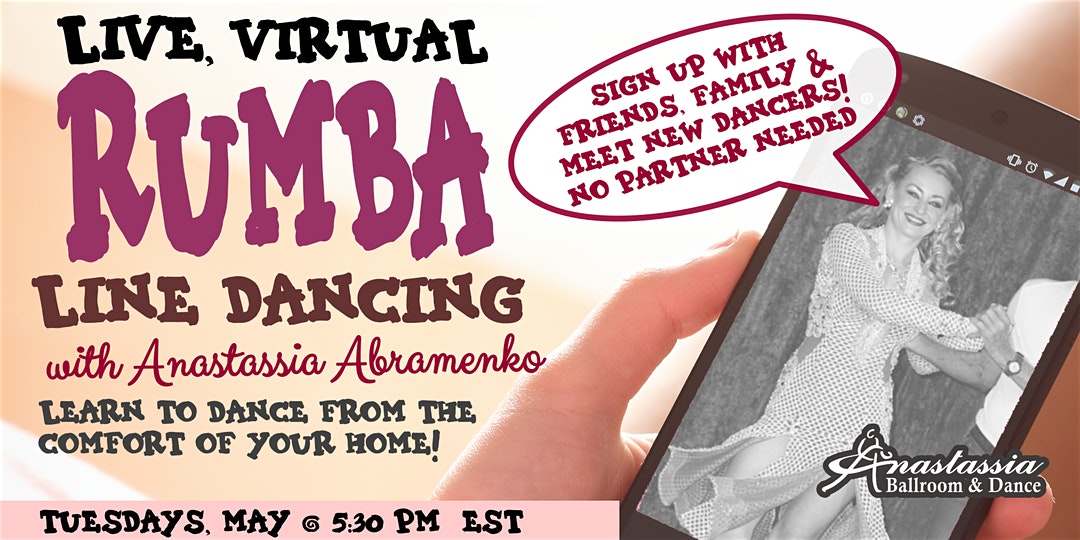 https://anastassiaballroom.square.site/product/group-online-ballroom-dance-classes/7Yoga/stretching Stretch your muscles and practice deep breathing to help reduce stress and build strength. Completing these movements while seated on a sturdy chair is recommended for your safety. However, if you would like to further challenge your strength and balance, try some of these poses in a standing position while holding onto the chair.Chair yogahttps://www.youtube.com/watch?v=KEjiXtb2hRgStretching 19 minute chair stretching exercise for seniorshttps://www.youtube.com/watch?v=YGRje8p5gbcExercisingExercise can help prevent falls, improve strength, endurance, blood pressure, bone health, and heart rate. It helps maintain the ability to live independently while decreasing symptoms of anxiety and depression. Chair exercises20 minute chair exercise for seniorshttps://m.youtube.com/watch?v=2fpIva72q_khttps://youtu.be/azv8eJgoGLkSeated exercises for older adultshttps://m.youtube.com/watch?v=8BcPHWGQO445 minute simple chair exercises for seniorshttps://m.youtube.com/watch?v=iJUTvAHKYMY17 min chair exercise for seniors & beginnershttps://m.youtube.com/watch?v=H9eKsp6faJAHome workouts National institute on Aging sample workout for older adults https://m.youtube.com/watch?v=Ev6yE55kYGw15 minute senior workout - low impact exerciseshttps://m.youtube.com/watch?v=2fpIva72q_kSenior home workouthttps://m.youtube.com/watch?v=DKNDAiSvNbcHome exercises for seniorshttps://m.youtube.com/watch?v=LxFT78_Iz-cWalkingTake a nice stroll around your neighborhood to get some fresh air and exercise. Make sure to walk with someone to ensure your safety if you need assistance and don’t feel comfortable walking alone. Meditation Helps improve blood pressure, heart rate, anxiety, and relieves stress. It is important to do at least one meditation activity/exercise a day. Find a quiet space outside or in your home. These activities can be completed seated or lying down. Journaling Journal is a great way to record your favorite memories, activities you enjoy doing, things you want to be able to do or even what you did yesterday. Reflection is key for progression! Use your favorite journal/notebook and an assortment of writing utensils such as pens, pencils or bold markers. https://www.youtube.com/watch?v=bbZWX9QZEScBird watchingGrab a pair of binoculars, a bird book, and your outdoor gear and enjoy the peaceful sounds of the birds.Deep breathing exerciseshttps://www.therapistaid.com/worksheets/deep-breathing-worksheet.pdfhttps://m.youtube.com/watch?v=bvdzTs0m510Meditation online sessionMay be required to register online at:https://www.eventbrite.co.uk/e/zoom-mental-health-immunity-strength-kunadalini-yoga-pranayammeditation-tickets-100634840517?aff=ebdssbonlinesearchListen to calming musichttps://m.youtube.com/watch?v=V1RPi2MYptMhttps://m.youtube.com/watch?v=hlWiI4xVXKYhttps://m.youtube.com/watch?v=HmLdWMG6q7whttps://m.youtube.com/watch?v=go99WqXWGgkCooking/BakingChallenge your physical abilities and thinking skills by preparing a tasty snack or meal. Make your favorite recipe/baked good! Remember to gather all of your materials first placing them within reach and take seated breaks as needed. Please ask for assistance with hot, sharp or heavy items as needed. If you need adaptive tools to assist when cooking, use this link: http://mdod.maryland.gov/mdtap/Pages/MDTAP-Home.aspxhttps://www.alimed.com/household-kitchen-aids/Gardening Gardening provides some outdoor opportunity to work in the sun. It’s relaxing and a great way to move and work with nature. Raised bed gardens This will eliminate excessive bending. Container gardeninghttp://www.vistaspringsliving.com/blog/container-gardening-for-seniorsTrivia Test your knowledge and stimulate your brain with trivia. Online gameshttps://www.youtube.com/channel/UCEZ-7-zxRLt9i2pAsZlGaFghttps://www.youtube.com/watch?v=ekXW7LC3Aekhttps://www.youtube.com/watch?v=c3gy-HNSguohttps://www.youtube.com/watch?v=v3a6ANixZ0chttps://www.youtube.com/watch?v=Ye4MoJvD1F0Arts and CraftsArts and crafts are amazing. They are good for the brain. It improves motor skills, reduces stress, and exercises your creativity. If you need adaptive tools to assist you, use these link: http://mdod.maryland.gov/mdtap/Pages/MDTAP-Home.aspxhttps://www.dickblick.com/categories/studio/adaptive-art-supplies/Scrapbooking Gather some of your favorite pictures, construction paper, scissors, tape and markers and exercise your creativity to create a collage full of memories. Your scrapbook can be related to a variety of topics or one specific event. You can also create a collage of your favorite things (outfits, foods, vacation spots) from a magazine/newspaper and create a vision board. If you have difficulty with cutting, slowly fold and tear the paper.  Make beads or pendants out of salt and dough beadshttps://www.youtube.com/watch?v=0SmfpX-GmDsColorScroll down for the coloring pages. https://www.goldencarers.com/pdf/4244/Scroll and select pictures of paint or coloring templates http://www.supercoloring.com/collections/coloring-pages-for-seniorsCaregiver/Family ActivitiesEnjoy some family time with some of these exciting activities. These are activities that your caregiver can do for you or with you. Some options may even be applicable to the entire household. Spa and self-care dayHave your caregiver or loved one treat you to a spa and self care day with massages, skin care activities, manicures, and more.Plan a paint nightPainting activities can be challenging. If you are having trouble use adapted paint brushes, slant boards, dish scrubbers, and large canvases. Make sure the picture you are painting isn’t too complex and includes bright colors, a high contrast, or raised line drawings. Materials with scents and textures will also help guide you as you paint. Plan a movie night Movies are always fun to watch. I challenge you to stand and stretch after each commercial or do a workout after each finished movie. Make a family cookbook Put family recipes together in a book to pass along to other members in the family.